HOLLY HIGH SCHOOL
GIRLS VARSITY GOLFHolly High School Girls Varsity Golf beat Brandon High School 203-223Thursday, September 12, 2019
3:00 PM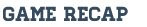 For the third time in as many matches, the Holly Bronchos varsity girls golf team went on the road to play a new course, and again, the outcome was the same.

The Bronchos rolled along to their third straight victory, beating the Brandon Blackhawks by a score of 203-223.

Key contributors for Holly included seniors Kelsey Malone (44) and Kate Brown (47), but it was the play of freshman Kendall Stilwell that helped propel the Bronchos to such a convincing victory. Stilwell shot a career-best 46 on Thursday afternoon and has proven to be a valuable ingredient to the team's success both on and off the course.

Junior Claire Bednarczyk was the fourth score for the Bronchos, posting a 66 in her first ever golf match.

At 4-2 on the season, Holly prepares for the upcoming Genesee County tournament at Flint Elks Country Club on Monday before returning to league play action on Wednesday against Kearsley.